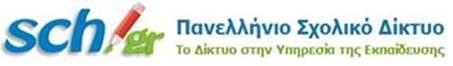 Αξιότιμοι κυρίες και κύριοι, Φίλοι Εκπαιδευτικοί,Θα θέλαμε να σας ενημερώσουμε  για την ότι σε συνέχεια της απόφασης του Υπουργείου Παιδείας και Θρησκευμάτων (ΥΠΑΙΘ) το Πανελλήνιο Σχολικό Δίκτυο (ΠΣΔ) σε Συνεργασία με το  (ΥΠΑΙΘ) υλοποίησε την τηλεδιάσκεψη Webex για εκπαιδευτικούς με την πλατφόρμα Cisco WebEx, με πιστοποίηση από την κεντρική του υπηρεσία πιστοποίησης (sso) του ΠΣΔ.Η είσοδος στην υπηρεσία γίνεται από την ιστοσελίδα https://webex.sch.gr, στην οποία υπάρχει επιλογή σε σελίδα με «Οδηγίες» και επιλογή για την «Υποστήριξη» των χρηστών.Η υπηρεσία παρέχεται σε όλες τις κατηγορίες χρηστών, εκπαιδευτικών, στελεχών και διοικητικών υπαλλήλων που εντάσσονται στην Α'/θμια και Β'/θμια εκπαίδευση, καθώς και των Σχολείων Δεύτερης Ευκαιρίας, Μαθητείας και Ινστιτούτα Επαγγελματικής Κατάρτισης σύμφωνα με τη σελίδων των οδηγιών https://webex.sch.gr/docs.php  Είσοδος και χρήση της υπηρεσίαςΞεκινήστε την είσοδο σας στην υπηρεσία «Τηλεδιάσκεψη Webex  για Εκπαιδευτικούς» από την ιστοσελίδα του ΠΣΔ https://webex.sch.gr.  Αν παλαιότερα είχατε δημιουργήσει δωρεάν λογαριασμό* οπότε δεν είναι δυνατή η εγγραφή στην υπηρεσία, τότε πρέπει να τον διαγράψετε σύμφωνα με τις οδηγίες διαγραφής.Αν αποτυγχάνετε να διαγράψετε τον παλαιό (δωρεάν) λογαριασμό σας στο WebEx που είχατε δημιουργήσει με e-mail του ΠΣΔ, τότε μπορείτε να ζητήσετε από το ΠΣΔ την ανάκτηση (reclaim) του παλιού σας λογαριασμού και την μεταφορά του στην υπηρεσία «Τηλεδιάσκεψη για Εκπαιδευτικούς», όπως ακριβώς υποδεικνύεται στο τέλος των οδηγιών διαγραφής.Υποδείξεις:•         Δοκιμάστε πρώτα να εισέλθετε στην υπηρεσία από τη https://webex.sch.gr  και μόνο αν αποτύχει η προσπάθεια προχωρήστε στη διαγραφή του παλιού λογαριασμού σας.•        Συνιστούμε να μην ακολουθείτε άλλες διαδικασίες διαγραφής, καθώς και χρήσης, πέρα των πιο πάνω επίσημων οδηγιών του ΠΣΔ. Οδηγίες Στη σελίδα της υπηρεσίας και στην επιλογή «Οδηγίες» υπάρχει το ακόλουθο υλικό το οποίο συνεχώς εμπλουτίζεται:•        Διαδικασία αρχικής εγγραφής εκπαιδευτικών και χρήσης της υπηρεσίας τηλεδιάσκεψης με την πλατφόρμα Cisco WebEx με πιστοποίηση από το Πανελλήνιο Σχολικό Δίκτυο. (pdf)•        Οδηγίες εγκατάστασης Webex για τον εκπαιδευτικό. (pdf)•        Οδηγίες χρήσης Webex για τον εκπαιδευικό. (pdf)•        Διαγραφή παλαιού λογαριασμού webex xxx@sch.gr. (pdf)•        Συχνές Ερωτήσεις - Απαντήσεις, FAQ (pdf)•        Εγκύκλιος 15/9/202 121802/ΓΔ4: Οδηγίες προς Διευθυντές και Εκπαιδευτικούς Π/θμιας και Δ/θμιας Εκπ/σης για τη σύγχρονη εξ αποστάσεως εκπαίδευση κατά το σχολικό έτος 2020-21. (pdf)Εξυπηρέτηση χρηστώνΣύμφωνα με την εγκύκλιο ( ΠΑΡΑΡΤΗΜΑ Ι, σελ. 9) υπάρχουν δύο επίπεδα εξυπηρέτησης των σχολικών μονάδων και εκπαιδευτικών.•         1ο επίπεδο εξυπηρέτησης:  Η ομάδα υποστήριξης της κάθε σχολικής μονάδας, όπως έχει οριστεί στο myschool και η οποία αποτελείται από τον Διευθυντή και από τουλάχιστον έναν εκπαιδευτικό με εξειδικευμένες ψηφιακές δεξιότητες (π.χ. εκπαιδευτικός Πληροφορικής ΠΕ86, επιμορφωτής Β' επιπέδου ΤΠΕ κτλ.), για να προσφέρει υποστήριξη στους υπόλοιπους εκπαιδευτικούς του σχολείου σε ότι αφορά αρχικά στην εγγραφή των εκπαιδευτικών στο WebEx και κατόπιν στη χρήση της υπηρεσίας WebEx σύμφωνα με τους οδηγούς χρήσης που βρίσκονται αναρτημένοι στην ιστοσελίδα https://webex.sch.gr. o   Ο Διευθυντής της κάθε σχολικής μονάδας καλείται να επικαιροποιήσει τα μέλη της ομάδας υποστήριξης στο myschool.•         2ο επίπεδο εξυπηρέτησης:  Εφόσον η ομάδα υποστήριξης του σχολείου δεν δύναται να επιλύσει κάποιο πρόβλημα που αφορά στην εγγραφή του εκπαιδευτικού στο WebEx, τότε επικοινωνεί με την υπηρεσία υποστήριξης χρηστών (help desk) του Πανελλήνιου Σχολικού Δικτύου. Στοιχεία επικοινωνίας (τηλέφωνο και ηλεκτρονική διεύθυνση) θα βρείτε στη σελίδα https://www.sch.gr/helpdesk.Η επικοινωνία των εκπαιδευτικών με την υπηρεσία υποστήριξης χρηστών του ΠΣΔ θα γίνεται αποκλειστικά μέσω των ομάδων υποστήριξης της κάθε  σχολικής μονάδας.Ευχαριστούμε που χρησιμοποιείτε τις υπηρεσίες του Πανελληνίου Σχολικού ΔικτύουΣας ευχόμαστε καλή Σχολική Χρονιά και καλή επιτυχία στο έργο σας !Με εκτίμηση

ΠΑΝΕΛΛΗΝΙΟ ΣΧΟΛΙΚΟ ΔΙΚΤΥΟ
-------------------------------------------------------------------
Υπηρεσία Υποστήριξης Χρηστών, http://www.sch.gr/helpdesk
Τηλέφωνο:  801-11-801-81
e-mail: info@sch.gr